Муниципальное дошкольное образовательное  учреждениедетский сад №55 «Кузнечик»Конспект  занятия по изобразительной  деятельности(лепка)в средней группе на тему: «Фрукты и овощи»                                                                                                                    ВоспитательВодзянская Тереза Эдвардовнаг. Подольск2014 г.ЦЕЛЬ:Закрепить умение детей лепить предметы круглой и овальной формы разной величины.ЗАДАЧИ:1. Продолжать учить различать и называть овощи и фрукты.2. Развивать умение соотносить форму предметов с геометрическими фигурами (круг – яблоко, овал – картошка и т. д.)3. Развивать умение использовать в речи относительные прилагательные (огуречный, яблочный, апельсиновый и т. д.)Индивидуальная работа:Закрепить с Максимом, Дариной умение катать пластилин прямым движением рук, при лепке предметов овальной формы и кругообразными при лепке предметов круглой формы.Материал: Конверт с письмом, пластилин, стеки, доски для лепки, набор овощей и фруктов, три тарелочки, мешочек, фигура круга и овала.ХОД ООД:Дети стоят в кругу или свободное построение. Раздается стук в дверь. Входит взрослый, говорит, что почтальон принес письмо от Осени для ребят нашей группы.Вос-ль: Ребята, а что же нам надо сделать с письмом?Дети:___Вос - ль: Правильно, ребята, давайте это письмо прочитаем! (читает письмо)Дорогие ребята, у меня случилась беда. Помогите мне, пожалуйста! Я шла в гости к лесным зверятам на праздник, несла им гостинцы, но злой серый волк хитростью забрал корзину с подарками и спрятал ее. И мне теперь не с чем идти на праздник, а зверята меня очень сильно ждут, надеются, что я приду к ним в гости с подарками. Помогите мне, пожалуйста, ребята!Вос – ль: Ребята, мы сможем помочь Осени?Дети:___Вос – ль: А как мы сможем помочь Осени?Дети:___Вос-ль: Правильно, а как вы думаете, что за подарки Осень несла зверятам?Дети:___Вос-ль: Правильно, овощи и фрукты. А кто из вас знает, где растут овощи?- А где растут фрукты?-Какие овощи вы знаете?-Какие фрукты вы знаете?-Вот сейчас я вас проверю. В этом мешочке лежат фрукты и овощи. Их надо разложить на две тарелочки. Только посмотрите, что это за странные знаки лежат?Что это? (круг)Что это? (овал)Правильно. В одну тарелку мы положим  круглые овощи и фрукты. А в другую тарелку - овощи и фрукты, похожие на овал. (Проводится игра «Чудесный мешочек»)Вос - ль: Ну, вот мы и вспомнили с вами, что такое овощи и фрукты. А теперь давайте начнем помогать Осени! Занимайте свое место для лепки.Проводится лепка.В середине занятия проводится физкультминутка.Мы пришли на грядку.Тыква – вот, а вот – томат.Здесь – капуста, здесь – салат,Тмин, картошка, артишок,и петрушки корешок.Ну, вот и размялись мы немного. А теперь продолжаем лепку дальше.Молодцы, ребята, кто что слепил?Дети:___Вот какие вы молодцы. Я надеюсь, что Осени и зверятам очень понравятся ваши поделки.А кто мне скажет, что мы сегодня делали?Дети ___А вы знаете, из чего делают сок?Дети: ___Вос – ль: Да соки делают из овощей и фруктов. Вот из яблок, например, получается яблочный сок.А из персика получается персиковый сок.А из огурцов, какой получается сок?Из апельсинов, из капусты, из граната, из помидоров?-Посмотрите, какой подарок передала для вас  Осень. Это сок из яблок, как он называется?Занятие наше закончилось . Сейчас мы вымоем руки и будем пить яблочный сок. 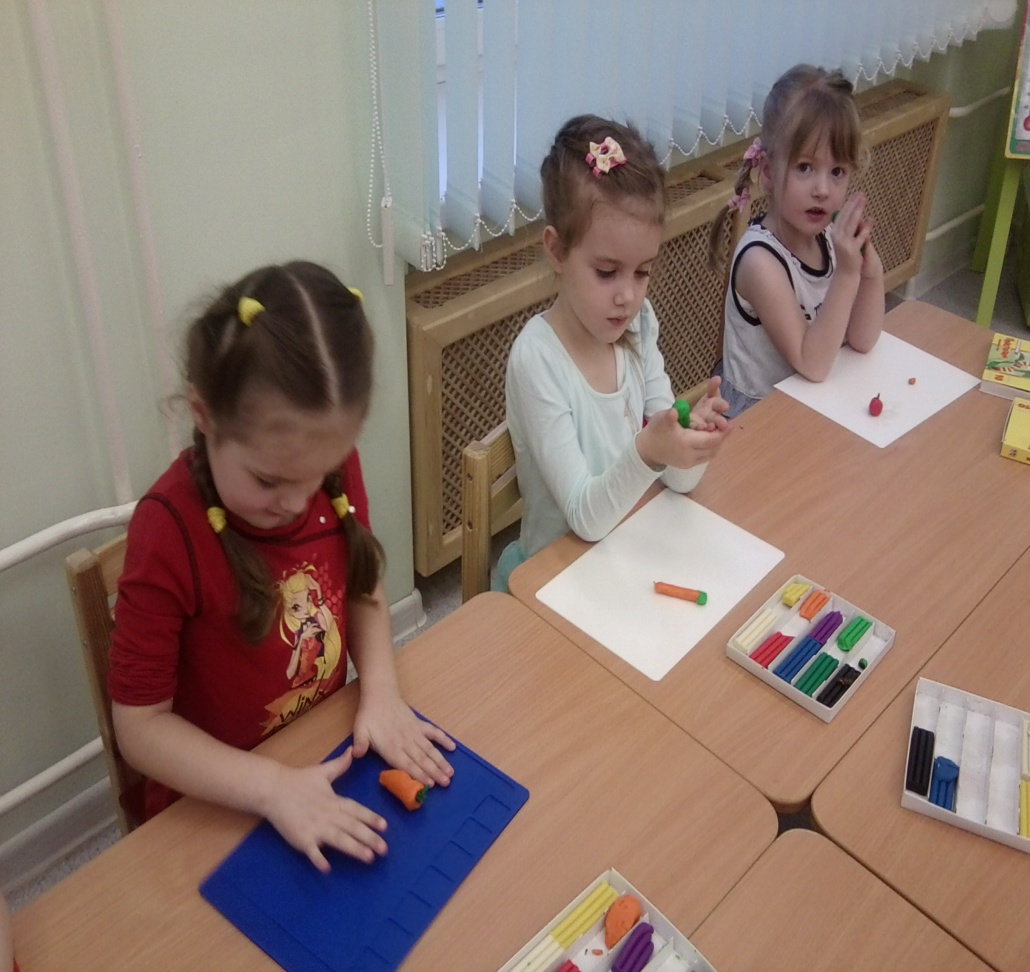 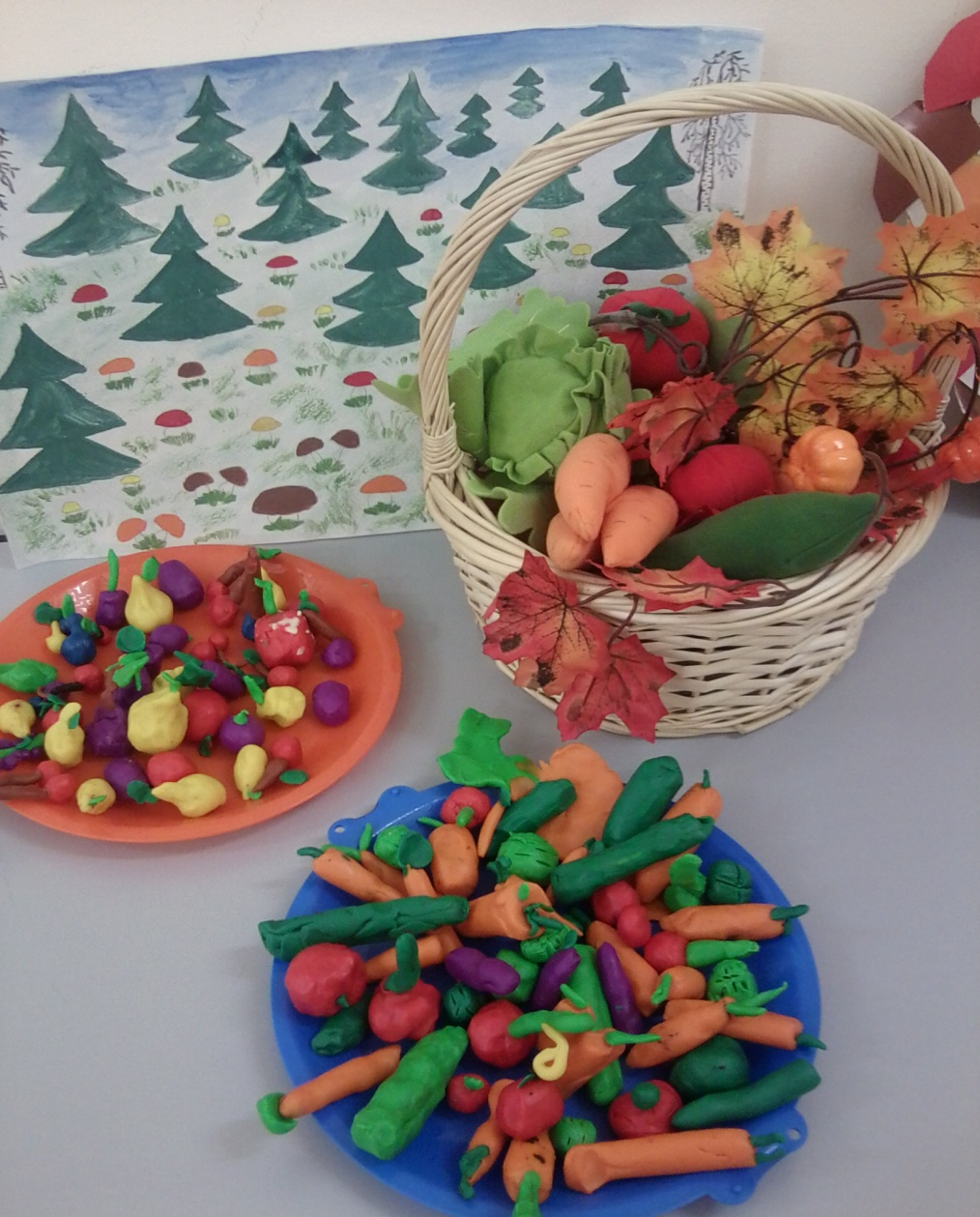 